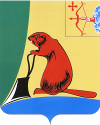          ИЗМЕНЕНИЯв Плане мероприятий администрации Тужинского муниципального района          по противодействию коррупции                на 2022-2024 годы_______________АДМИНИСТРАЦИЯ ТУЖИНСКОГО МУНИЦИПАЛЬНОГО РАЙОНА КИРОВСКОЙ ОБЛАСТИАДМИНИСТРАЦИЯ ТУЖИНСКОГО МУНИЦИПАЛЬНОГО РАЙОНА КИРОВСКОЙ ОБЛАСТИАДМИНИСТРАЦИЯ ТУЖИНСКОГО МУНИЦИПАЛЬНОГО РАЙОНА КИРОВСКОЙ ОБЛАСТИАДМИНИСТРАЦИЯ ТУЖИНСКОГО МУНИЦИПАЛЬНОГО РАЙОНА КИРОВСКОЙ ОБЛАСТИАДМИНИСТРАЦИЯ ТУЖИНСКОГО МУНИЦИПАЛЬНОГО РАЙОНА КИРОВСКОЙ ОБЛАСТИПОСТАНОВЛЕНИЕПОСТАНОВЛЕНИЕПОСТАНОВЛЕНИЕПОСТАНОВЛЕНИЕПОСТАНОВЛЕНИЕ08.12.2023№  317                            пгт Тужа                            пгт Тужа                            пгт ТужаО внесении изменений в постановление администрации Тужинского муниципального района от 26.08.2022 № 261 «Об утверждении Плана мероприятий администрации Тужинского муниципального района по противодействию коррупции на 2022 – 2024 годы»О внесении изменений в постановление администрации Тужинского муниципального района от 26.08.2022 № 261 «Об утверждении Плана мероприятий администрации Тужинского муниципального района по противодействию коррупции на 2022 – 2024 годы»О внесении изменений в постановление администрации Тужинского муниципального района от 26.08.2022 № 261 «Об утверждении Плана мероприятий администрации Тужинского муниципального района по противодействию коррупции на 2022 – 2024 годы»О внесении изменений в постановление администрации Тужинского муниципального района от 26.08.2022 № 261 «Об утверждении Плана мероприятий администрации Тужинского муниципального района по противодействию коррупции на 2022 – 2024 годы»О внесении изменений в постановление администрации Тужинского муниципального района от 26.08.2022 № 261 «Об утверждении Плана мероприятий администрации Тужинского муниципального района по противодействию коррупции на 2022 – 2024 годы»В соответствии с постановлением Правительства Кировской области 
от 07.07.2023 № 366-П «О внесении изменений в постановление 
Правительства Кировской области от 22.09.2021 № 498-П «Об утверждении Программы по противодействию коррупции в Кировской области на 2021 – 2024 годы» администрация Тужинского муниципального района 
ПОСТАНОВЛЯЕТ:1. Внести изменения в постановление администрации Тужинского 
муниципального района от 26.08.2022 № 261 «Об утверждении Плана 
мероприятий администрации Тужинского муниципального района 
по противодействию коррупции на 2022 – 2024 годы», утвердив изменения 
в Плане мероприятий администрации Тужинского муниципального района 
по противодействию коррупции на 2022 – 2024 годы согласно приложению. 2.   Настоящее постановление вступает в силу с момента опубликования  в Бюллетене муниципальных нормативных правовых актов органов местного самоуправления Тужинского муниципального района Кировской области.В соответствии с постановлением Правительства Кировской области 
от 07.07.2023 № 366-П «О внесении изменений в постановление 
Правительства Кировской области от 22.09.2021 № 498-П «Об утверждении Программы по противодействию коррупции в Кировской области на 2021 – 2024 годы» администрация Тужинского муниципального района 
ПОСТАНОВЛЯЕТ:1. Внести изменения в постановление администрации Тужинского 
муниципального района от 26.08.2022 № 261 «Об утверждении Плана 
мероприятий администрации Тужинского муниципального района 
по противодействию коррупции на 2022 – 2024 годы», утвердив изменения 
в Плане мероприятий администрации Тужинского муниципального района 
по противодействию коррупции на 2022 – 2024 годы согласно приложению. 2.   Настоящее постановление вступает в силу с момента опубликования  в Бюллетене муниципальных нормативных правовых актов органов местного самоуправления Тужинского муниципального района Кировской области.В соответствии с постановлением Правительства Кировской области 
от 07.07.2023 № 366-П «О внесении изменений в постановление 
Правительства Кировской области от 22.09.2021 № 498-П «Об утверждении Программы по противодействию коррупции в Кировской области на 2021 – 2024 годы» администрация Тужинского муниципального района 
ПОСТАНОВЛЯЕТ:1. Внести изменения в постановление администрации Тужинского 
муниципального района от 26.08.2022 № 261 «Об утверждении Плана 
мероприятий администрации Тужинского муниципального района 
по противодействию коррупции на 2022 – 2024 годы», утвердив изменения 
в Плане мероприятий администрации Тужинского муниципального района 
по противодействию коррупции на 2022 – 2024 годы согласно приложению. 2.   Настоящее постановление вступает в силу с момента опубликования  в Бюллетене муниципальных нормативных правовых актов органов местного самоуправления Тужинского муниципального района Кировской области.В соответствии с постановлением Правительства Кировской области 
от 07.07.2023 № 366-П «О внесении изменений в постановление 
Правительства Кировской области от 22.09.2021 № 498-П «Об утверждении Программы по противодействию коррупции в Кировской области на 2021 – 2024 годы» администрация Тужинского муниципального района 
ПОСТАНОВЛЯЕТ:1. Внести изменения в постановление администрации Тужинского 
муниципального района от 26.08.2022 № 261 «Об утверждении Плана 
мероприятий администрации Тужинского муниципального района 
по противодействию коррупции на 2022 – 2024 годы», утвердив изменения 
в Плане мероприятий администрации Тужинского муниципального района 
по противодействию коррупции на 2022 – 2024 годы согласно приложению. 2.   Настоящее постановление вступает в силу с момента опубликования  в Бюллетене муниципальных нормативных правовых актов органов местного самоуправления Тужинского муниципального района Кировской области.В соответствии с постановлением Правительства Кировской области 
от 07.07.2023 № 366-П «О внесении изменений в постановление 
Правительства Кировской области от 22.09.2021 № 498-П «Об утверждении Программы по противодействию коррупции в Кировской области на 2021 – 2024 годы» администрация Тужинского муниципального района 
ПОСТАНОВЛЯЕТ:1. Внести изменения в постановление администрации Тужинского 
муниципального района от 26.08.2022 № 261 «Об утверждении Плана 
мероприятий администрации Тужинского муниципального района 
по противодействию коррупции на 2022 – 2024 годы», утвердив изменения 
в Плане мероприятий администрации Тужинского муниципального района 
по противодействию коррупции на 2022 – 2024 годы согласно приложению. 2.   Настоящее постановление вступает в силу с момента опубликования  в Бюллетене муниципальных нормативных правовых актов органов местного самоуправления Тужинского муниципального района Кировской области.Глава Тужинскогомуниципального района    Л.В. Бледных Глава Тужинскогомуниципального района    Л.В. Бледных ПриложениеПриложениеУТВЕРЖДЕНЫпостановлением администрации Тужинского муниципального районаот 08.12.2023  № 317N  п/п  Наименование мероприятия ИсполнительСрок выполненияПоказатель, индикаторОжидаемый результат2.8.Проведение с соблюдением требований законодательства о противодействии коррупции проверок достоверности и полноты представляемых лицами, замещающими должности   муниципальной службы администрации района, должности руководителей муниципальных учреждений района, сведений о доходах, расходах, об имуществе и обязательствах имущественного характераотдел организационно-правовой и кадровой работыуправление образованияотдел культуры, спорта и молодежной политикипри поступлении информации, являющейся основанием для проведения проверкиотношение количества проведенных проверок достоверности и полноты сведений, представляемых лицами, замещающими   должности   муниципальной службы администрации района, должности руководителей муниципальных учреждений района, к количеству фактов, являющихся основаниями для проведения таких проверок, - не менее 100%обеспечение соблюдения лицами, замещающими должности   муниципальной службы администрации района, должности руководителей муниципальных учреждений района требований законодательства о противодействии коррупции2.10.Проведение мониторинга участия лиц, замещающих муниципальные должности, должности муниципальной службы, в управлении коммерческими и некоммерческими организациямиотдел организационно-правовой и кадровой работыежегодноотношение количества лиц, замещающих муниципальные должности, должности муниципальной службы, по которым проведен мониторинг участия в управлении коммерческими и некоммерческими организациями, к общему количеству лиц, замещающих муниципальные должности, должности муниципальной службы, - не менее 100%выявление конфликтов интересов, связанных с участием   лиц, замещающих муниципальные должности, должности муниципальной службы,   в управлении коммерческими и некоммерческими организациями, выявление случаев несоблюдения запретов и ограничений   указанными лицами  2.19.Организация повышения квалификации  муниципальных служащих, в должностные обязанности которых входит участие в проведении закупок товаров, работ, услуг для обеспечения   муниципальных нужд (обучение по дополнительным профессиональным программам в области противодействия коррупции)отдел по экономике и прогнозированию    в течение 2022 - 2024 годовотношение количества   муниципальных служащих,  в должностные обязанности которых входит участие в проведении закупок товаров, работ, услуг для обеспечения  муниципальных нужд, получивших дополнительное профессиональное образование в области противодействия коррупции в течение 2022 - 2024 годов, к общему количеству муниципальных служащих,  в должностные обязанности которых входит участие в проведении закупок товаров, работ, услуг для обеспечения  муниципальных нужд - не менее 100%снижение коррупционных рисков при осуществлении закупок товаров, работ, услуг для обеспечения муниципальных нужд2.20.Организация рассмотрения сообщений от работодателей о заключении трудового и (или) гражданско-правового  договора на выполнение работ (оказание услуг) с гражданином, ранее замещавшим должность муниципальной службы  отдел по экономике и прогнозированию    в течение 2022 - 2024 годовотношение количества рассмотренных сообщений от работодателей о заключении трудового и (или) гражданско-правового договора на выполнение работ (оказание услуг) с гражданином, ранее замещавшим должность муниципальной службы, к общему количеству таких сообщений, поступивших от работодателей, - не менее 100%выявление случаев несоблюдения гражданами, замещавшими должности муниципальной службы, ограничений при заключении ими после увольнения с муниципальной службы трудового и (или) гражданско-правового договора2.21.Организация приема от лиц, замещающих муниципальные должности, должности муниципальной службы, сведений о близких родственниках, а также их аффилированности коммерческим организациямотдел по экономике и прогнозированию    ежегодно, до 30 сентябряотношение количества лиц, замещающих муниципальные должности, должности муниципальной службы, представивших сведения о близких родственниках, а также их аффилированности коммерческим организациям, к общему количеству лиц, замещающих  муниципальные должности, должности   муниципальной службы, обязанных представлять такие сведения, - не менее 100%обеспечение своевременного исполнения лицами, замещающими муниципальные должности, должности   муниципальной службы, обязанности по представлению сведений о близких родственниках, а также их аффилированности коммерческим организациям2.22.Проведение анализа сведений о близких родственниках, а также их аффилированности коммерческим организациям, представленных лицами, замещающими муниципальные должности, должности муниципальной службыотдел организационно-правовой и кадровой работыежегодно, до 1 декабряотношение количества сведений о близких родственниках, а также их аффилированности коммерческим организациям, в отношении которых проведен анализ, к общему количеству представленных сведений о близких родственниках, а также их аффилированности коммерческим организациям - не менее 100%предупреждение, выявление и урегулирование конфликта интересов в целях предотвращения коррупционных правонарушений2.23.Исключить3.1.Проведение антикоррупционной экспертизы нормативных правовых актов и их проектов, подготовленных администрацией  районаотдел организационно-правовой и кадровой работы в течение 2022- 2024 годовколичество нормативных правовых актов и их проектов, в отношении которых администрацией района проведена антикоррупционная экспертиза – не менее 100%выявление в нормативных правовых актах и их проектах коррупциогенных факторов, способствующих формированию условий для проявления коррупции, и их исключение3.4.Организация и обеспечение работы по предупреждению коррупции в муниципальных учреждениях и иных организациях Тужинского муниципального районаотдел организационно-правовой и кадровой работыуправление образованияотдел культуры, спорта и молодежной политикив течение 2022- 2024 годовобеспечение эффективного осуществления в   муниципальных учреждениях и иных организациях Тужинского муниципального района мер по профилактике коррупционных и иных правонарушений3.5.Проведение в   муниципальных учреждениях и иных организациях Тужинского муниципального района проверок соблюдения требований статьи 13.3 Федерального закона от 25.12.2008 N 273-ФЗ "О противодействии коррупции"отдел организационно-правовой и кадровой работыуправление образованияотдел культуры, спорта и молодежной политикине реже 1 раза в 3 годаповышение эффективности деятельности по противодействию коррупции в   муниципальных учреждениях и иных организациях Тужинского муниципального района